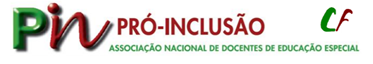 Data:      /      /                                                                              O/A proponente:      Assinatura: ____________________________________________________________________Nota: A emissão do certificado, depois de verificadas as condições, ocorre num prazo máximo de 30 dias após a entrega do requerimento (alínea b) do ponto 3 do artigo 7.º do no Despacho n.º 5741/2015, de 29 de maio.)A Diretora do Centro de FormaçãoRequerimento para Reconhecimento e Certificação de Ação de Curta Duração (Ponto 1, artigo 5º do Despacho nº 5741/2015)Requerimento para Reconhecimento e Certificação de Ação de Curta Duração (Ponto 1, artigo 5º do Despacho nº 5741/2015)Requerimento para Reconhecimento e Certificação de Ação de Curta Duração (Ponto 1, artigo 5º do Despacho nº 5741/2015)Requerimento para Reconhecimento e Certificação de Ação de Curta Duração (Ponto 1, artigo 5º do Despacho nº 5741/2015)Requerimento para Reconhecimento e Certificação de Ação de Curta Duração (Ponto 1, artigo 5º do Despacho nº 5741/2015)Ex.ma SenhoraDiretora do Centro de Formação ​Pin-ANDEE,Para os efeitos previstos no ponto 1 do art.º 5º do Despacho nº 5742/2015, publicado no Diário da República, 2ª Série, nº 104, de 29 de maio, venho, por este meio, requerer a V. Exª o reconhecimento e certificação da ação de formação de curta duração:Ex.ma SenhoraDiretora do Centro de Formação ​Pin-ANDEE,Para os efeitos previstos no ponto 1 do art.º 5º do Despacho nº 5742/2015, publicado no Diário da República, 2ª Série, nº 104, de 29 de maio, venho, por este meio, requerer a V. Exª o reconhecimento e certificação da ação de formação de curta duração:Ex.ma SenhoraDiretora do Centro de Formação ​Pin-ANDEE,Para os efeitos previstos no ponto 1 do art.º 5º do Despacho nº 5742/2015, publicado no Diário da República, 2ª Série, nº 104, de 29 de maio, venho, por este meio, requerer a V. Exª o reconhecimento e certificação da ação de formação de curta duração:Ex.ma SenhoraDiretora do Centro de Formação ​Pin-ANDEE,Para os efeitos previstos no ponto 1 do art.º 5º do Despacho nº 5742/2015, publicado no Diário da República, 2ª Série, nº 104, de 29 de maio, venho, por este meio, requerer a V. Exª o reconhecimento e certificação da ação de formação de curta duração:Ex.ma SenhoraDiretora do Centro de Formação ​Pin-ANDEE,Para os efeitos previstos no ponto 1 do art.º 5º do Despacho nº 5742/2015, publicado no Diário da República, 2ª Série, nº 104, de 29 de maio, venho, por este meio, requerer a V. Exª o reconhecimento e certificação da ação de formação de curta duração:Título:        Título:        Título:        Título:        Título:        Entidade(s) promotora(s):      Entidade(s) promotora(s):      Entidade(s) promotora(s):      Entidade(s) promotora(s):      Entidade(s) promotora(s):      Responsável pela proposta:      Responsável pela proposta:      Responsável pela proposta:      Responsável pela proposta:      Responsável pela proposta:      Telemóvel:      Telemóvel:      Telemóvel:      Email:      Email:      Modalidade: Modalidade: Modalidade: Modalidade: Modalidade: Área de formação: Área de formação: Área de formação: Área de formação: Área de formação: Regime de frequência: Regime de frequência: Regime de frequência: Regime de frequência: Regime de frequência: N.º de horas (3h a 6h):    N.º sessões:      Data início:           Data início:           Data fim:      Local de realização:      Local de realização:      Local de realização:      Local de realização:      Local de realização:      Destinatários:      Destinatários:      Destinatários:      Destinatários:      Destinatários:      Total de participantes:      Total de participantes:      Total de participantes:      Total de participantes:      Total de participantes:      Formadores/as Formadores/as Formadores/as Formadores/as Formadores/as Formador/a 1Formador/a 1Formador/a 1Formador/a 1Formador/a 1Nome:      Nome:      Nome:      Nome:      Nome:      BI/CC:         Grau académico:      Grau académico:      Grau académico:      Grau académico:      Formador/a 2Formador/a 2Formador/a 2Formador/a 2Formador/a 2Nome:      Nome:      Nome:      Nome:      Nome:      BI/CC:         Grau académico:      Grau académico:      Grau académico:      Grau académico:      Formador/a 3Formador/a 3Formador/a 3Formador/a 3Formador/a 3Nome:      Nome:      Nome:      Nome:      Nome:      BI/CC:         Grau académico:      Grau académico:      Grau académico:      Grau académico:      Formador/a 4Formador/a 4Formador/a 4Formador/a 4Formador/a 4Nome:      Nome:      Nome:      Nome:      Nome:      BI/CC:         Grau académico:      Grau académico:      Grau académico:      Grau académico:      Formador/a 5Formador/a 5Nome:      Nome:      BI/CC:         Grau académico:      Anexos (obrigatórios):Anexos (obrigatórios):Comprovativo de presença                                                                Comprovativo de presença                                                                Programa temático da respetiva ação                                                Programa temático da respetiva ação                                                Comprovativo das habilitações académicas do(a)(s) formador(a)(s)  Comprovativo das habilitações académicas do(a)(s) formador(a)(s)  Parecer da diretora do CF pin-andeeData:      /      /     Decisão da Comissão Pedagógica do CF pin-andeeData:     /      /     